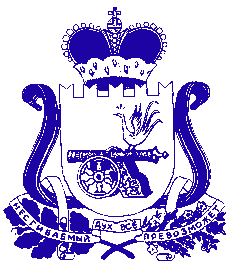 АДМИНИСТРАЦИЯ МУНИЦИПАЛЬНОГО ОБРАЗОВАНИЯ«ДЕМИДОВСКИЙ РАЙОН» СМОЛЕНСКОЙ ОБЛАСТИПОСТАНОВЛЕНИЕот 17.04.2023  № 307В соответствии с Федеральным законом от 06.10.2003 № 131-ФЗ «Об общих принципах организации местного самоуправления в Российской Федерации», частью 6.1 статьи 18 Федерального закона от 27.12.2018 № 498-ФЗ «Об ответственном обращении с животными и о внесении изменений в отдельные законодательные акты Российской Федерации», руководствуясь Уставом муниципального образования «Демидовский район» Смоленской области, Администрация муниципального образования «Демидовский район» Смоленской области,ПОСТАНОВЛЯЕТ:1. Утвердить Перечень мест, на которые запрещается возвращать животных без владельцев на территории муниципального образования «Демидовский район» Смоленской области (приложение № 1).2. Утвердить Перечень лиц, уполномоченных на принятие решений о возврате животных без владельцев на прежние места их обитания на территории муниципального образования «Демидовский район» Смоленской области (приложение № 2).	3. Настоящее постановление опубликовать в газете «Поречанка» и разместить на официальном сайте Администрации муниципального образования «Демидовский район» Смоленской области в информационно-телекоммуникационной сети «Интернет».4. Настоящее постановление вступает в силу с момента подписания и подлежит официальному опубликованию в газете «Поречанка».5. Контроль за исполнением настоящего постановления оставляю за собой. Глава муниципального образования «Демидовский район» Смоленской области    		                    А.Ф. СеменовПриложение № 1к постановлению Администрациимуниципального образования «Демидовский район» Смоленской областиот 17.04.2023 № 307ПЕРЕЧЕНЬ МЕСТ,НА КОТОРЫЕ ЗАПРЕЩАЕТСЯ ВОЗВРАЩАТЬЖИВОТНЫХ БЕЗ ВЛАДЕЛЬЦЕВ НА ТЕРРИТОРИИмуниципального образования «Демидовский район» Смоленской области1. Детские игровые и спортивные площадки, спортивные площадки для занятий активными видами спорта, площадки, предназначенные для спортивных игр на открытом воздухе.2. Общественные территории (территории парков, скверов, места массового отдыха, береговые полосы водных объектов общего пользования).3. Территории образовательных организаций и организаций здравоохранения, территории, прилегающие к указанным организациям.4. Территории, прилегающие к объектам культуры и искусства.5. Территории, прилегающие к организациям общественного питания, объектам торговли, места размещения нестационарных торговых объектов.6. Территории, предназначенные для выпаса и прогона сельскохозяйственных животных и птицы.7. Места, предназначенные для выгула домашних животных.8. Территории, прилегающие к многоквартирным домам, с расположенными на них элементами благоустройства.9. Кладбища и мемориальные зоны.Приложение № 2к постановлению Администрациимуниципального образования«Демидовский район» Смоленской областиот 17.04.2023 № 307ПЕРЕЧЕНЬ ЛИЦ,УПОЛНОМОЧЕННЫХ НА ПРИНЯТИЕ РЕШЕНИЙ О ВОЗВРАТЕЖИВОТНЫХ БЕЗ ВЛАДЕЛЬЦЕВ НА ПРЕЖНИЕ МЕСТА ИХ ОБИТАНИЯНА ТЕРРИТОРИИ муниципального образования «Демидовский район» Смоленской областиГлава муниципального образования «Демидовский район» Смоленской области А.Ф. Семенов.Заместитель Главы муниципального образования «Демидовский район» Смоленской области – начальник Отдела городского хозяйства Е.А. Михайлова.Глава муниципального образования Пржевальского городского поселения Демидовского района Смоленской области И.А. Гоголинский.Глава муниципального образования Борковского сельского поселения Демидовского района Смоленской области С.В. Дмитриев.Глава муниципального образования Заборьевского сельского поселения Демидовского района Смоленской области А.В. Лисененков.Глава муниципального образования Слободского сельского поселения  Демидовского района Смоленской области Г.В. Заварзина.Глава муниципального образования Титовщинского сельского поселения Демидовского района Смоленской области А.Г. Яскин.